GUÍA EVALUADA DE RESUMEN UNIDAD 0Guía n°1 Historia, Geografía y Cs. SocialesITEM I.- EL PROBLEMA ECONÓMICOEl problema económico básico es la insuficiencia de recursos para satisfacer todas las necesidades y deseos humanos.Las necesidades humanas tienen la característica de ser ilimitadas, esto es, una vez cubiertas las más básicas, surgen otras de orden superior, luego otras, y así casi hasta el infinito.El objetivo de toda sociedad es la satisfacción de las necesidades de sus propios ciudadanos. Pero para conseguirlo hay que disponer de una serie de recursos que puedan convertirse en bienes y servicios aptos para el consumo de la población: alimentos, vestidos, casas, carreteras, hospitales, escuelas, etc. Los recursos productivos, por tanto, son todo aquello necesario para producir bienes y servicios: materias primas, trabajo, maquinaria, energía, construcciones, capital financiero, etc.El problema es que los recursos productivos son limitados, frente al carácter ilimitado de las necesidades y los deseos que hay que satisfacer. Existe, por tanto, en la vida económica una escasez relativa, como consecuencia de esta contradicción: con los recursos disponibles no se pueden atender todas las necesidades. Este es el problema económico fundamental. Si los recursos fueran infinitos o bien las necesidades humanas fueran limitadas, no existiría el problema económico, y se podría dar satisfacción a las necesidades de toda la sociedad.La escasez es un término relativo, debido a que se miden los recursos en comparación a las necesidades que se pretenden satisfacer, y, en este sentido, esos recursos son siempre insuficientes, limitados, o escasos para cubrir todas las necesidades y todos los deseos. Sin embargo, la escala de la escasez es diferente para las distintas personas o sociedades. Por ejemplo, para un pobre o para un rico: mientras que el primero la sufre de forma dramática, el segundo la vive como una frustración por tener que privarse de algún deseo. En cualquier caso, y dado que las necesidades tienen un carácter cultural, la escasez existe para todos, aunque a veces lo olvidemos y vivamos como si los límites no existieran.Actividad (6 pts.)Piensa en la situación actual de nuestro país, frente a la catástrofe del Coronavirus:1.- ¿Cómo se presenta el problema económico en esta catástrofe? Utiliza conceptos económicos (2 pts)___________________________________________________________________________________________________________________________________________________________________________________________________________________________________________________________________________________________________________________________________________________________________________________________________________________________________________________2.- ¿Qué conducta debiesen evitar los consumidores para enfrentar esta crisis de manera responsable y solidaria frente a los demás? (2 pts)___________________________________________________________________________________________________________________________________________________________________________________________________________________________________________________________________________________________________________________________________________________________________________________________________________________________________________________3.- ¿Qué opinión tienes de acuerdo a las medidas adoptadas por los otros agentes económicos como las empresas y el Estado? Justifica (2 pts)____________________________________________________________________________________________________________________________________________________________________________________________________________________________________________________________________________________________________________________________________________________________LA PIRAMIDE MASLOWLa pirámide de Maslow, o jerarquía de las necesidades humanas, es una teoría psicológica propuesta por Abraham Maslow en su obra Una teoría sobre la motivación humana.Obtuvo una importante notoriedad, no sólo en el campo de la psicología sino en el ámbito empresarial del marketing o la publicidad. ​ Maslow formula en su teoría una jerarquía de necesidades humanas y defiende que conforme se satisfacen las necesidades más básicas (parte inferior de la pirámide), los seres humanos desarrollan necesidades y deseos más elevados (parte superior de la pirámide). Jerarquización de las necesidadesSiempre existirá el problema económico…infinitas necesidades y recursos limitados, es por esto que es necesario jerarquizar las necesidades para poder cubrirlas con los recursos disponibles, es decir, ordenar las necesidades desde la más importante hasta la menos importante, porque ésta última será el costo alternativo, es decir, la menos importante se puede posponer o eliminar de acuerdo a nuestros recursos presentes.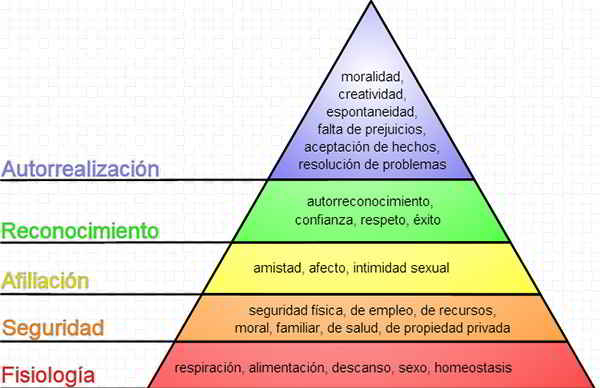 (*homeoastasis: necesidades referentes a la superviviencia)II. Actividad (16 pts)1.- De acuerdo a la pirámide de Maslow, enumera una lista de 5 necesidades (recursos)que crees que debiesen ser cubiertos en tu hogar como primera necesidad, de acuerdo al primer eslabón de la pirámide, el fisiológico. Pensando en el estado de catástrofe frente al Coronavirus. Justifica porque crees tu que son de primera necesidad (5 pts)__________________________________________________________________________________________________________________________________________________________________________________________________________________________________________________________________________________________________________________________________________________________________________________________________________________________________________________________________________________________________________________________________________________________________________________________________________________________________________________________________________________________________________________________________________________________________________________________________________________________________________________________________________________________________________________________________________________________________________________________________________________________________________________________________________________________________________________________________________________________________________________________________________________________________________________________________________________________________________________________2.- ¿Qué problemas has observado en tu hogar para cubrir esas necesidades básicas? Nombra 2 (2 pts)__________________________________________________________________________________________________________________________________________________________________________________________________________________________________________________________________________________________________________________________________________________________________________________________________________________________________________________________________________________________________________________________________________________________________________________________________________________________________________________________________________________________________________________________________________________________________________________________________________________________________________________________________________________________________________________3.- Da un ejemplo de necesidad de los otros 4 eslabones de la pirámide (Seguridad, Afiliación, Reconocimiento y Autorrealización) (4 pts)________________________________________________________________________________________________________________________________________________________________________________________________________________________________________________________________________________________________________________________________________________________________________________________________________________________________________________________________________________________________________________________________________________________________________________________________________________________________________________________________________________________________________________________________________________________________________________________________________________4.- Si tu fueses Gobierno ¿Qué medidas principales adoptarías para cubrir las necesidades principales de la población? Da 3 ideas (3 pts)____________________________________________________________________________________________________________________________________________________________________________________________________________________________________________________________________________________________________________________________________________________________________________________________________________________________________________________________________________________________________________________________________________________________________________________________________________________________________________________________________________________________________________________________________________________________________________________________________________________________________________________________________________________________________________________________________________________________________________________________________________________5.- Si tuvieses que jerarquizar tus propias necesidades, cual sería la necesidad que cumple con el concepto de “costo alternativo”? Justifica (2 pts)________________________________________________________________________________________________________________________________________________________________________________________________________________________________________________________________________________________________________________________________________________________________________________________________________Nombre:Curso:II°medioFecha19/3/2020Puntaje EvaluaciónPuntaje Evaluación22 ptsPuntaje de corte (60%):Puntaje de corte (60%):13 pts13 pts13 ptsPuntaje obtenido:Puntaje obtenido:Calificación:Calificación:INSTRUCCIONES: - 1° Lee con atención la guía de estudio, toma apuntes de las ideas más importantes en tu cuaderno.- 2° Responde las preguntas de cada Actividad (evaluada), utilizando todas las líneas propuestas- 3° Debes enviar la guía contestada al correo   ximena.aravena@elar.cl(Plazo de entrega lunes 23 de Marzo). Si tienes algún problema para hacerlo escríbeme al correo o contáctate al colegio….todo es conversable y tiene solución….querer es poder 😊Objetivos: Explicar el problema económico de la escasez y las necesidades ilimitadas con ejemplos de la vida cotidiana, y de las relaciones económicas (por ejemplo, compra y venta de bienes y servicios, pago de remuneraciones y de impuestos, importaciones-exportaciones) que se dan entre los distintos agentes (personas, familias, empresas, Estado y resto del mundo).Contenido: CIUDADANÍA Y CONSUMO RESPONSABLE